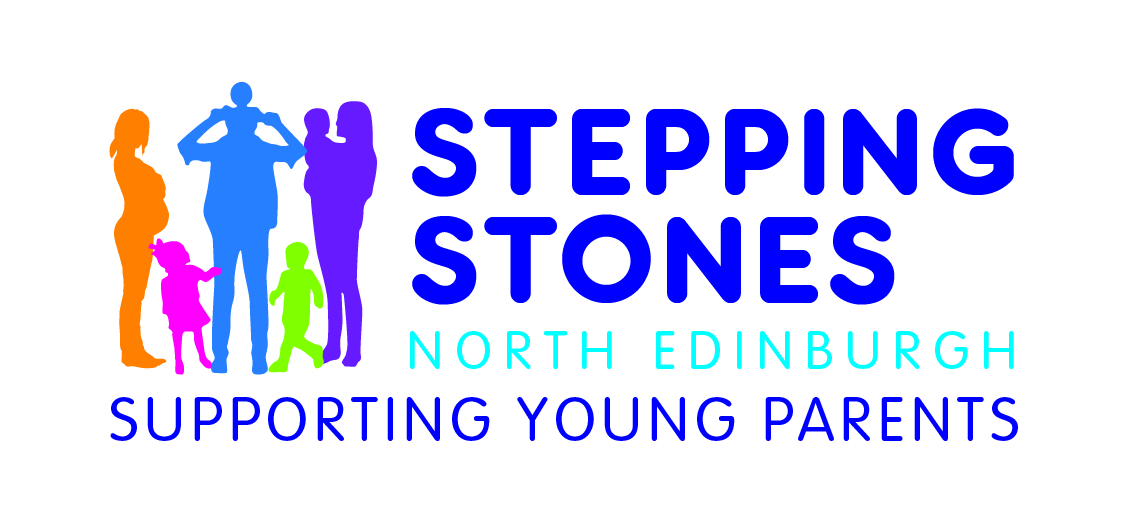 Stepping Stones North EdinburghEarly Years PractitionerPart-time (24 hours p/w) Please note this post works 42 weeks out of 52 with the fixed holidays predominately following the school holidays. The salary below is pro-rated across the year. Salary - £10,828 – Qualified at HNC/SVQ 3 levelSalary - £9,625 – Qualified at NC/SVQ 2 levelThe Early Years Practitioner is responsible for providing safe and stimulating care and play provision for children aged 0-5 years within our early years setting. Application pack can be found on our website; www.steppingstonesnorthedinburgh.co.uk under the recruitment section.Closing date: 30th January 2019